Escolas Multisseriadas Diretora :Adriana Tonial PiaiaDisciplina: Educação físicaProfessora: Claudete D. Dall acostaTurmas: Pré escolar e 1º ano, 16-11-2020Olá crianças tudo bem, vamos a mais uma atividade de educação física, específica de coordenação motora fina, e atençãoAtividades: 1-Fazer vídeo de você brincando para me enviar. Tampinhas de garrafa e pregadores de roupaModo de fazer: 	Usar um pregador de roupas para pegar tampinhas de cores diferentes (2 ou mais cores), uma por uma, separando-as por cor. Além do movimento de pinça essa atividade trabalha a percepção das cores e a capacidade de diferenciá-las, bem como estimular a coordenação motora fina.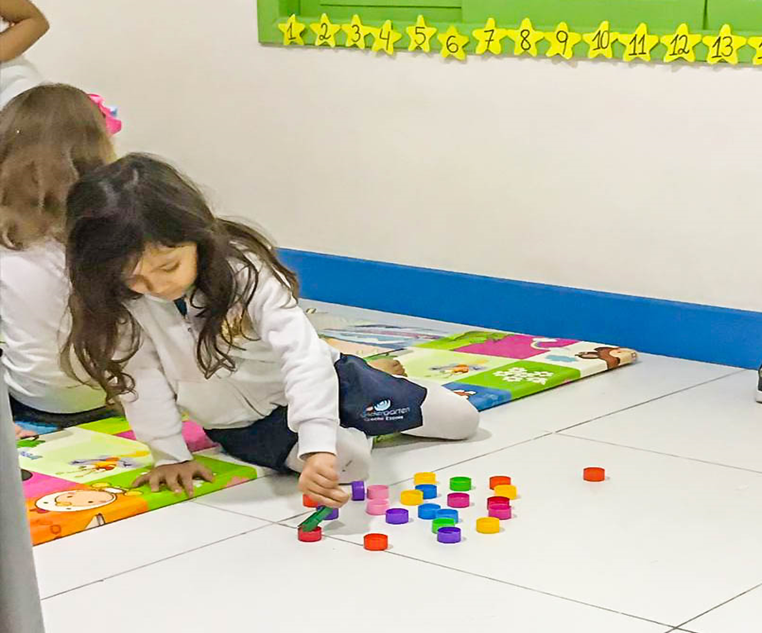 